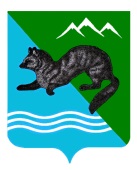 Р А С П О Р Я Ж Е Н И ЕАДМИНИСТРАЦИИ СОБОЛЕВСКОГО   МУНИЦИПАЛЬНОГО РАЙОНА                                           КАМЧАТСКОГО КРАЯ06 ноября  2020                           с. Соболево                                       № 612-Р           В соответствии с постановлением Губернатора Камчатского края                      от 06.11.2020 №197 внести изменения в  распоряжение администрации Соболевского муниципального района  от 02.11.2020 №603-р следующие изменения: 1.Пункт 2  изложить   в следующей редакции: «2. Обязать  гражданам в возрасте 65 лет и старше,  а также гражданам, имеющим заболевания, указанные в приложении 9 к постановлению Губернатора Камчатского края от 30.10.2020 №192,  не покидать  места проживания (пребывания)  с 06 ноября по 15 ноября 2020 года включительно, за  исключением случаев обращения за экстренной (неотложной) медицинской помощью и случаев иной прямой угрозы жизни и здоровью. Для получения помощи в доставке продуктов питания, лекарственных препаратов, товаров первой необходимости и иной помощи граждане вправе обращаться по тел 32-4-62, 32-2-38, 32-2-98».       2.Пункт 4.1 признать утратившим силу.       3.Управлению делами администрации Соболевского муниципального района направить настоящее распоряжение  для  опубликования в районной газете «Соболевский вестник» и разместить на официальном сайте Соболевского муниципального района в информационно-коммуникационной сети «Интернет».Глава Соболевского муниципального района                              В.И.Куркин